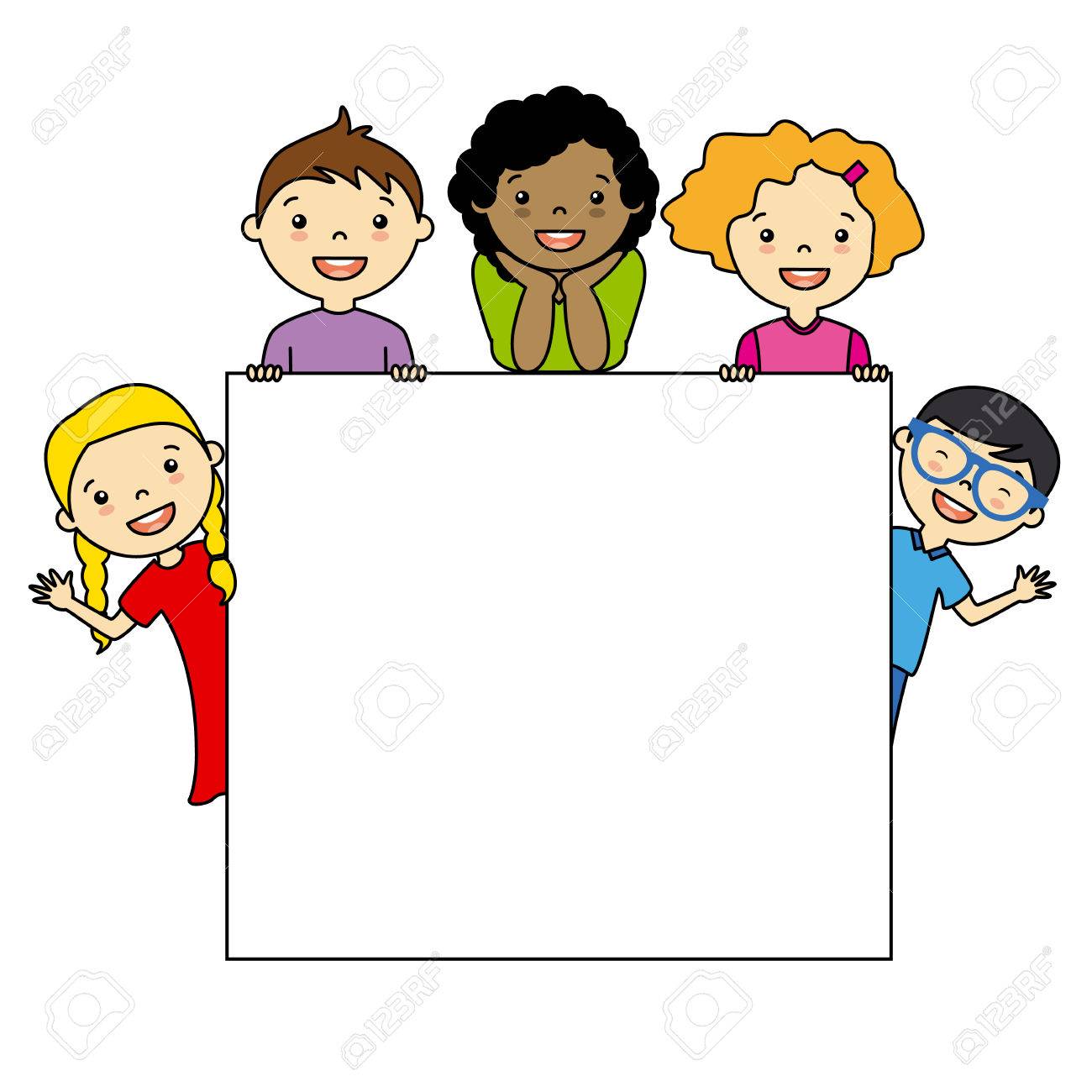 Το δικό μου σλόγκαν:………………………………………………………………………………………………………………………………………………………………………………………………………………………………………………………………………….....................Όνομα:…………………………………… Τάξη: ………….